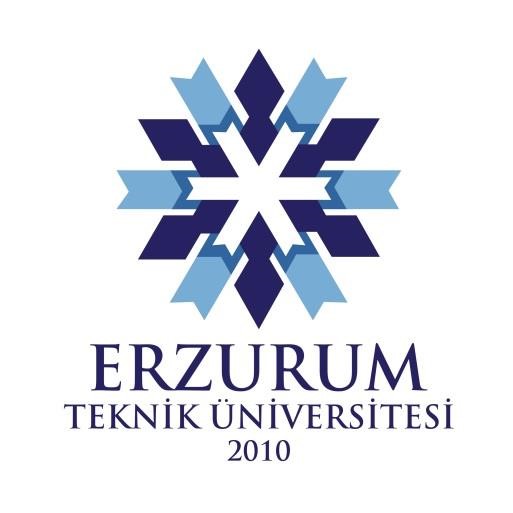 T.C. ERZURUM TEKNİK ÜNİVERSİTESİ MÜHENDİSLİK ve MİMARLIK FAKÜLTESİ YILI  DÖNER SERMAYE FİYAT LİSTESİ ERZURUM GENEL AÇIKLAMALAR Erzurum Teknik Üniversitesi Mühendislik ve Mimarlık Fakültesi İnşaat Mühendisliği Bölümü aşağıdaki şartlar dâhilinde döner sermaye işi yapar: Bölüm, yapılan işlerde konu ile ilgili standartlar ve literatür bilgileri ile birlikte kendi geliştirdiği yöntemleri de kullanır. Bölüm laboratuvarlarında yapılan işler için verilen fiyatlar, laboratuvara müracaat esnasında getirilen malzemeler için geçerlidir. Analiz için Bölüm laboratuvarlarına getirilen numunelerin yığını temsil etme kabiliyeti örnek alma yöntemine bağlıdır. Bu nedenle, laboratuvara elden getirilen numunelerin alınma ve saklanma şekli ile ilgili sorumluluk başvuru sahibine aittir. Listede belirtilen fiyatlar Erzurum şehir merkezi için geçerlidir. Fiyatlar, yapılacak işin Erzurum’un ilçelerinde olması durumunda %15, Erzurum il sınırları dışında olması durumunda ise %25 oranında artırılır. Erzurum şehir merkezi dışında yapılacak işlerde görevli bölüm elemanlarının ulaşım, konaklama ve iaşe işlemleri başvuru sahibine aittir. Başvuru sahibi işin yapılması için gereken altyapı hizmetlerini (elektrik, su v.s) ve gerekli durumlarda yardımcı personel sağlamak zorundadır. Geoteknik çalışmalarda muayene çukurları ile inceleme yapılması durumunda; inceleme nokta sayısı, derinliği ve yeri belirlendikten sonra bu çukurlar başvuru sahibi tarafından açtırılarak hazır duruma getirilecektir. Fiyatlara KDV dahil değildir. Başvuru sahibi yukarıda belirtilen maddelerdeki şartları kabul etmiş sayılır. Bu fiyatlandırma listesi dışında kalan işler için ayrıca değerlendirme yapılarak fiyat belirlenir. İNŞAAT MÜHENDİSLİĞİ BÖLÜMÜGEOTEKNİK ANABİLİMDALINCA YAPILABİLECEK DÖNER SERMAYE İŞLERİ VE FİYAT LİSTESİ ULAŞTIRMA ANA BİLİM DALI HİDROLİK ANA BİLİM DALI YAPI ve MEKANİK ANABİLİM DALLARINDA YAPILACAK İŞLER VE FİYATLARI LABORATUVAR ÇALIŞMALARI HASARLI YA DA HASARSIZ YAPILAR ÜZERİNDE YAPILACAK OLAN İNCELEMELER  * Gelecek projeye göre fiyat belirlenecektir. C) YAPISAL GÜVENLİK ÇALIŞMALARI DANIŞMANLIK HİZMETLERİ MAKİNA MÜHENDİSLİĞİ BÖLÜMÜSIRA NO HİZMETİN ADI HİZMETİN TÜRÜ FİYATI (TL) (+KDV) FİYATI (TL) (+KDV) 1 Gözlem (Durum tespit) Raporu (İnceleme alanının gözlemsel olarak incelenmesi, inceleme çukuru yer ve sayılarının belirlenmesi)  Yerinde inceleme ve rapor hazırlama En az 1500 En az 1500 2 2.1 2.2 2.3 Geoteknik Etüt Raporu hazırlanması (Etüt raporu için yapılması gereken deneyler fiyata dahil değildir) Kategori 1 için Kategori 2 için Kategori 3 için Bayındırlık Bakanlığı Etüt Kategorileri En az 2000 En az 3500 En az 5000 En az 2000 En az 3500 En az 5000 3 3.1 3.2 3.3 Geoteknik Etüt ve Raporu (Arazi incelemesi, gerekli tüm deneylerin yapılması, analizler ve raporun hazırlanması) Yapı alanına bağlı olarak m2 fiyatı Toplam yapı alanı (m2) X 2,50 TL  (5000,00 TL den az olmamak kaydı ile) Toplam yapı alanı (m2) X 2,50 TL  (5000,00 TL den az olmamak kaydı ile) 3 3.1 3.2 3.3 Yapı Güvenliği Kapsamında Yapılan Etüdler Yapı Oturma Alanı 1000 m2 kadar Yapı Oturma Alanı1000m2-2000m2  kadar Yapı Oturma Alanı 2000m2 fazla olanlar  Yapı Oturma Alanına Göre En az 3500 TL En az 5000 TL Yapı Oturma alanı (m2) X 2,50 TL (10000,00 TL den az olmamak kaydı ile En az 3500 TL En az 5000 TL Yapı Oturma alanı (m2) X 2,50 TL (10000,00 TL den az olmamak kaydı ile 4 4.1 4.2 4.3 Geoteknik Değerlendirme Raporu (Mevcut Geoteknik raporlarının değerlendirilmesi) Kategori 1 için Kategori 2 için Kategori 3 için Bayındırlık Bakanlığı Etüt Kategorileri En az  1500 En az 3000 En az 4000 En az  1500 En az 3000 En az 4000 5 Projelendirme raporu Yerinde inceleme ve rapor hazırlama En az 4000 En az 4000 6 Sıvılaşma Analizi ASTM D6066 En az 2000 En az 2000 7 Zemin emniyet gerilmesinin hesaplanması En az 2000 En az 2000 8 Geoteknik Mühendisliği danışmanlık hizmetleri Profesör için Doçent için Dr. Öğr. Ü. İçin En az 2250 TL/AY En az 2000 TL/AY En az 1600 TL/AY En az 2250 TL/AY En az 2000 TL/AY En az 1600 TL/AY 9 GEOTEKNİK MÜHENDİSLİĞİ HİZMETLERİ:  Bir yapı veya bir alan için; Yüzeysel temellerin projelendirilmesi,  Kazıklı temellerin projelendirilmesi,  Şev stabilite analizi, Oturma analiz, Temel projelerinin kontrolü, Zemin iyileştirme projeleri, Dayanma yapısı projesi, İstenmesi durumunda geoteknik mühendisliği proje analiz ve kontrol işlemeleri;  Yapının veya alanın türü, yüksekliği, oturma alanı, uzaklığı, yapılan ön incelemeler, arazi ve laboratuvarda yapılacak deneysel çalışmalar, raporda istenilen bilgiler ile raporun hazırlanması dikkate alınarak fiyatlandırma ayrıca yapılır. Muayene çukurları ile inceleme yapılması durumunda; inceleme nokta sayısı, derinliği ve yeri belirlendikten sonra bu çukurlar başvuru sahibi tarafından açtırılarak hazır duruma getirilir. Yapının veya alanın türü, yüksekliği, oturma alanı, uzaklığı, yapılan ön incelemeler, arazi ve laboratuvarda yapılacak deneysel çalışmalar, raporda istenilen bilgiler ile raporun hazırlanması dikkate alınarak fiyatlandırma ayrıca yapılır. Muayene çukurları ile inceleme yapılması durumunda; inceleme nokta sayısı, derinliği ve yeri belirlendikten sonra bu çukurlar başvuru sahibi tarafından açtırılarak hazır duruma getirilir. Yapının veya alanın türü, yüksekliği, oturma alanı, uzaklığı, yapılan ön incelemeler, arazi ve laboratuvarda yapılacak deneysel çalışmalar, raporda istenilen bilgiler ile raporun hazırlanması dikkate alınarak fiyatlandırma ayrıca yapılır. Muayene çukurları ile inceleme yapılması durumunda; inceleme nokta sayısı, derinliği ve yeri belirlendikten sonra bu çukurlar başvuru sahibi tarafından açtırılarak hazır duruma getirilir. SIRA NO DENEY ADI Standart No Standart No FİYATI (TL) (+KDV) 1 İnceleme çukuru zemin profilinin çıkarılması (bir çukur için) 550,00 2 2.1 2.2 Açılmış inceleme çukurundan örnek alma Örselenmiş örnek alınması(bir çukur, 4m derinlikten) TS 1901 TS 1901 70,00 100,00 Örselenmemiş örnek alınması(bir çukur, 4m derinlikten) 3 Su muhtevası (w) tayini (2 numune ile) TS 1900 60,00 4 4.1 4.2 4.3 4.4 Kıvam Limitleri   Likit Limit tayini Plastik Limit tayini  Rötre Limiti tayini  Likitlik, kıvam, plastisite ve aktivite indisleri TS 1900 120,00 120,00 80,00 70,00 5 5.1 5.2 5.3 5.4 Dane dağılımının belirlenmesi Elek Analizi (Islak/kuru) Islak Analiz  (Hidrometre) Islak Analiz  (Pipet) Granülometri eğrisinin çizilmesi, granülometri kriterlerinin belirlenmesi ve USCS,AASHO ve MIT sistemlerini göre zemin sınıflandırma TS 1900 TS1500 70,00 90,00 90,00 40,00 6 6.1 6.2 6.3 6.4 Zeminlerin birim hacim ağırlıkların belirlenmesi Doğal(n) birim hacim ağırlığın belirlenmesi (Lastik balon, veya kum silindiri ile)  Kuru(k) birim hacim ağırlığın belirlenmesi Dane(s) birim hacim ağırlığın belirlenmesi Maksimum ve minimum kuru birim hacim ağırlıkların belirlenmesi TS 1900 60,00 60,00 70,00 300,00 7 7.1 7.2 7.3 Kayaçların fiziksel özelliklerinin belirlenmesi  Yoğunluğun belirlenmesi  Su muhtevasının belirlenmesi Porozitenin belirlenmesi TS 8615 120,00 120,00 120,00 8 Doğal boşluk oranı, porozite ve doygunluk derecesi ile maksimum ve minimum boşluk oranı ile porozitenin belirlenmesi TS 1900 300,00 9 Rölatif sıkılığın ve rölatif sıkılığa göre zemin sınıfının belirlenmesi(k,s,kmax,kmin) TS 1900 300,00 10 10.1 10.2 Geçirimlilik katsayısının belirlenmesi (3 numune ile, numunelerin alınması ve hazırlanması dahil) İri daneli zeminler için sabit seviyeli geçirimlilik deneyi İnce daneli zeminler için düşen seviyeli geçirimlilik deneyi ASTM D2434 TS1900 220,00 270,00 11 11.1 11.2 11.3 11.4 Konsolidasyon Deneyi (3 numune ile, toplam 10 yükleme ve boşaltma kademeli)  Sıkışma eğrisinin çizilmesi ve Cc ile Cr katsayılarının bulunması Ön konsolidasyon basıncının bulunması (Casangrande Yöntemi) Konsolidasyon katsayısının bulunması (Log-zaman veya Karekök-zaman yöntemiyle) Hacimsel sıkışma katsayısı bulunması TS 1900 720,00 180,00 180,00 180,00 180,00 12 12.1 12.2 Şişme basıncının ödometre deneyi ile belirlenmesi Şişme yüzdesinin ödometre deneyi ile belirlenmesi Şişme potansiyelinin belirlenmesi ASTM D1546 110,00 110,00 110,00 13 Serbest Basınç Deneyi (2 numune ile) TS 1900 200,00 14 14.1 14.2 Kesme kutusu deneyi (3 numune ile) Drenajsız koşullarda, kırılma zarfının çizilmesi, kayma direnci parametrelerinin belirlenmesi Drenajlı koşullarda, kırılma zarfının çizilmesi, kayma direnci parametrelerinin belirlenmesi ASTM D6528  ASTM D3080 330,00 770,00 15 15.1 Üç Eksenli Basınç Deneyi (3 numune ile) UU koşullarında, kırılma zarfının çizilmesi, kayma direnci parametrelerinin belirlenmesi TS 1900/ASTM D2850 450,00 15.2 15.3 CU koşullarında, kırılma zarfının çizilmesi, kayma direnci parametrelerinin belirlenmesi CD koşullarında, kırılma zarfının çizilmesi, kayma direnci parametrelerinin belirlenmesi TS 1900/ASTM D4767 ASTM D7181 1300,00 1650,00 16 16.1 16.2 Kompaksiyon Deneyi Standart Proktor Deneyi(5 değişik su muhtevası için kompaksiyon eğrisi, optimum su muhtevası ve kmaz belirlenmesi) Modifiye Proktor Deneyi (5 değişik su muhtevası için,kompaksiyon eğrisi, optimum su muhtevası ve kmaz belirlenmesi) TS 1900 220,00 280,00 17 Laboratuvar Veyn Deneyi (3 numune ile) ASTM D4648 110,00 18 18.1 18.2 18.3 Kaliforniya Taşıma Oranının Tayini (CBR) Kuru CBR Yaş CBR Üç nokta CBR 170,00 260,00 280,00 19 Zeminde organik madde tayini (3 numune ile) TS 6169 110,00 20 Dinamik Penetrasyon Deneyi (DPT) (Arazide açılan kuyu için temel taban seviyesinden itibaren 3 noktada yapılır. Fiyat tek kuyu içindir. ) Eurocode 7 1300,00 Sıra No Deney Adı Deney Standardı Fiyat (TL) (KDV hariç) Karayolu Teknik Şartnamesine Göre yol yapımında kullanılan kaplama sınıfı bitümler üzerinde yapılması gereken deneyler (TS 1081 EN 12591) Karayolu Teknik Şartnamesine Göre yol yapımında kullanılan kaplama sınıfı bitümler üzerinde yapılması gereken deneyler (TS 1081 EN 12591) Karayolu Teknik Şartnamesine Göre yol yapımında kullanılan kaplama sınıfı bitümler üzerinde yapılması gereken deneyler (TS 1081 EN 12591) Karayolu Teknik Şartnamesine Göre yol yapımında kullanılan kaplama sınıfı bitümler üzerinde yapılması gereken deneyler (TS 1081 EN 12591) 1 Penetrasyon (25oC) 0.1 mm TS 118 EN 1426 200 2 Yumuşama Noktası (oC) TS 120 EN 1427 200 3 Frass Kırılma Noktası (oC) (maks) TS EN 12593 200 4 İnce Film Halinde Isıtma Deneyi (163 oC’de 5 saat) TS EN 12607-2 300 4.1 Kütle Değişimi (%) (maks) TS EN 12607-2 300 4.2 Kalıcı Penetrasyon (%) (min) TS 118 EN 1426 200 4.3 Yumuşama Noktasında Yükselme (oC) (min) TS 120 EN 1427 200 5 Parlama Noktası(oC) (min) TS 123 EN 22592 200 6 Çözünürlük (%) (min) TS 1090 EN 12592 350 Sıra NO Deney Adı Fiyatı(TL) 1 Muline İle Tek Noktada Akım Hızı Ölçümü 500  Sıra No Deney Adı Deney Standardı Fiyat (TL) (KDV hariç 	) 1. AGREGALAR İLE İLGİLİ DENEYLER 1.1. Elek Analizi TS EN 933-1 300 1.2. Tane Şekli Sınıfı Tayini TS EN 933-3 300 1.3. İri Agregaların Kavkı (Kabuk) Muhtevası TS EN 933-7 250 1.4. Çok İnce Madde Oranı Muhtevası  TS EN 933-1 300 1.5. Çok İnce Madde Oranı Kalitesi TS 706 EN 12620, EK D 300 1.6. Hafif Madde Oranı Tayini TS 3528 300 1.7. Organik Madde Tayini TS EN 1744-1 200 1.8. İri Agregaların Parçalanmaya Karşı Direnci TS EN 1097-2 300 1.9. Aşınmaya Karşı Direnç (Los Angeles) TS EN 1097-1 400 1.10. Tane Yoğunluğu ve Su Emme TS EN 1097-6 350 1.11. Gevşek Yığın Yoğunluğu TS EN 1097-3 150 1.12. Donma Çözülmeye Karşı Dayanıklılık TS EN 1367-1 veya 2 1200 1.13. Asitte Çözünebilen Sülfat Miktarı Tayini TS EN 1744-1, Mad. 12 420 1.14. Suda Çözünebilen Klorür Tuzlarının Tayini TS EN 1744-1, Mad. 7 420 1.15. Alkali-Agrega Reaktivitesi Deneyi TS 706 EN 12620, EK G 950 1.16. Hacim Kararlılığı, Kuruma Büzülmesi TS EN 1367-4 950 1,17. Toplam Kükürt Muhtevasının Tayini TS EN 1744-1, Mad. 11 450 1.18. İnce Agregaların Karbonat Muhtevası TS EN 1744-1, Mad. 12.1 550 1.19. Beton Agregalarının Yeterlilik Deneylerinin Tümü (Bir Tane Sınıfı İçin) TS 706 EN 12620 7500 2. ÇİMENTOLAR İLE İLGİLİ DENEYLER 2.1. Basınç Dayanımı Tayini (Numune Hazırlama, 7 ve 28 Gün) TS EN 196-1 500 2.2. Çekme Dayanımı Tayini (Numune Hazırlama, 7 ve 28 Gün) TS EN 196-1 500 2.3. Priz Başlama Süresinin Tayini TS EN 196-3 400 2.4. Priz Sonu Süresinin Tayini TS EN 196-3 400 2.5. İncelik Tayini TS EN 196-6 550 2.6. Puzolanik Aktivite Deneyi (Numune Hazırlama Dahil, 1 kür süreci için) TS25 800 3. BETON ÜRETİMİ VE TAZE BETON DENEYLERİ 3.1. Bir Beton Sınıfı İçin Gerekli Agrega Deneylerinin Yapılması, Karışım Hesabının Hazırlanması, Basınç Dayanımının Belirlenmesi İçin 3 Adet Numune Üretimi, Taze ve Sertleşmiş Beton Deneylerinin Yapılması 8000 3.2. Taze Betonun Kıvamının Belirlenmesi (Çökme Deneyi) TS EN 12350-2 150 3.3. Taze Betonun Birim Hacim Ağırlığının Belirlenmesi TS EN 12350-6 150 3.4. Taze Betonda Hava İçeriğinin Belirlenmesi TS EN 12350-7 300 3.5. Yerinde Beton Numunesi Alma (3 Ad. Küp veya Silindir) TS EN 12350-1 300 3.6. Küp ve Silindir Numune Kalıp Kirası (Adet/Gün) 25 3.6. Kiriş Numune (15x15x60-75 cm) Kalıp Kirası (Adet/Gün) 75 3.7. Beton Numunelerinin Kürü (3 Numune İçin) TS 3068 ISO 2736-2 75 3.8. Betonda Priz Süresinin Tayini TS 2987 3.9. Kendiliğinden Yerleşen Beton- Yayılma Tablası Deneyi TS EN 12350-8 200 3.10. Kendiliğinden Yerleşen Beton- L Kutusu Deneyi TS EN 12350-10 250 3.11 Kendiliğinden Yerleşen Beton- V Hunisi Deneyi TS EN 12350-9 250 3.12. Kendiliğinden Yerleşen Beton- U Kutusu Deneyi TS EN 12350 250 4 SERTLEŞMİŞ BETON DENEYLERİ 4.1. Basınç Dayanımı Tayini (1 Adet Küp Numune İçin) TS 3114 ISO 4012 100 4.2. Basınç Dayanımı Tayini (1 Adet Silindir Numune İçin – Başlıklama Dahil) TS 3114 ISO 4012 130 4.3. Eğilmede Çekme Dayanımının Tayini (1 Adet Numune İçin) TS EN 12390-5 200 4.4. Yarmada Çekme Dayanımının Tayini (1 Adet Numune İçin) TS 3129 ISO 4108 200 4.5. Özgül Ağırlık ve Su Emme Oranı Tayini TS EN 12390-7 250 4.6. Donma – Çözülme Tayini (100 Çevrime Kadar – Numune Başına)  TS CEN/TR 15177 1000 4.7. Donma – Çözülme Tayini (Sonraki Her 100 Çevrim İçin – Numune Başına)  TS CEN/TR 15177 1000 4.8. Böhme Aşınma Deneyi (1 numune için) TS 2824 EN 1338  300 4.9. Beton parke taşının yarma çekme deneyi TS 2824 EN 1338/2005 200 5 TAHRİBATLI VE TAHRİBATSIZ DENEY YÖNTEMLERİ 5.1. Karot alma (1 Numune İçin) TS EN 13791 400 5.2. Laboratuvara Teslim Edilen Karot Numuneleri Üzerinde Basınç Deneyi Yapılması (1 Numune İçin)  TS EN 13791 250 5.3. Beton Test Çekici Deneyi (1 Ölçüm Yeri İçin) TS EN 13791 120 5.4. UPV Yöntemi İle Dayanım Belirlenmesi (1 Ölçüm İçin) TS EN 12504-4  180 6 FABRİKA TUĞLALARI İLE İLGİLİ DENEYLER 6.1. Boyut ve Biçim Muayenesi (25 Numune İçin) TS EN 771-1 400 6.2.  Delik Muayenesi (25 Numune İçin) TS EN 771-1 400 6.3. Birim Ağırlık Deneyi (10 Numune İçin) TS EN 771-1 200 6.4.  Basınç Dayanımı Deneyi (10 Numune İçin) TS EN 771-1 600 6.5. Donmaya Dayanıklılık Deneyi (10 Numune İçin) TS EN 771-1 600 6.6. Tuğla Yeterlilik Deneylerinin Tümü (25 Numune İçin) TS EN 771-1 1850 7 BETON BRİKETLER İLE İLGİLİ DENEYLER 7.1. Boyut Muayenesi (3 Numune İçin) TS EN 771-3 120 7.2. Su Emme Miktarı Tayini (3 Numune İçin) TS EN 771-3 150 7.3. Eğilme Dayanımının Belirlenmesi (3 Numune İçin) TS EN 771-3 200 7.4. Briket Yeterlilik Deneylerinin Tümü (9 Numune İçin) TS EN 771-3 800 8 AHŞAP İLE İLGİLİ DENEYLER 8.1. Liflere Paralel Doğrultuda Basınç Deneyi (1 Numune İçin) TS 2595 150 8.2. Liflere Dik Doğrultuda Basınç Deneyi (1 Numune İçin) TS 2473 150 8.3. Eğilme Deneyi (1 Numune İçin) TS 2474 200 8.4. Rutubet Miktarı Tayini (1 Numune İçin) TS 2471 200 9 SERAMİK MALZEME İLE İLGİLİ DENEYLER SERAMİK MALZEME İLE İLGİLİ DENEYLER 9.1. Boyut Muayenesi (20 Numune İçin)  TS 202 400 9.2. Gönyeden Kaçma (20 Numune İçin) TS 202 400 9.3. Birim Hacim Ağırlık Tayini (5 Numune İçin) TS 202 450 9.4. Su Emme Oranı Tayini (5 Numune İçin) TS 202 450 9.5. Yüzey Düzgünlüğünün Belirlenmesi (20 Numune İçin) TS 202 400 9.6. Dış Görünüş Muayenesi (50 Numune İçin) TS 202 500 9.7. Eğilme Dayanımının Belirlenmesi (5 Numune İçin) TS 202 500 10 SÖNMÜŞ VE SÖNMEMİŞ KİREÇLER İLE İLGİLİ DENEYLER SÖNMÜŞ VE SÖNMEMİŞ KİREÇLER İLE İLGİLİ DENEYLER 10.1. Hacim Değişmezliği TS 32 EN 459-2/TS EN 459-1 350 10.2. İşlenebilme Yeteneği TS 32 EN 459-2/TS EN 459-1 350 10.3. Birim Hacim Ağırlığı TS 32 EN 459-2/TS EN 459-1 350 11 ÇELİK ve DONATI İLE İLGİLİ DENEYLER ÇELİK ve DONATI İLE İLGİLİ DENEYLER 11.1. Çelik donatı çubuğu çekme (1 adet) TS 708, TS EN 6892-1/ TS EN1560-1 50 11.2. Çelik profil kupon çekme testi, kupon hazırlama dahil (1 adet) TS 708, TS EN 6892-1/ TS EN1560-1 180 YAPILACAK ÇALIŞMA FİYATI (TL) 1. ÖN İNCELEMELER 1.1. Bina Mahalline Gidilerek Yapılacak Olan Gözlemsel İncelemeler Toplam Alanı 1000 m2’ye Kadar Olan Yapılar İçin 1000,00 Toplam Alanı 1000 – 5000 m2 Arası Yapılar İçin 2000,00 Toplam Alanı 5000 m2 den Fazla Olan Yapılar İçin 3000,00 2. DETAYLI ÇALIŞMALAR 2.1. Yapı Rölövelerinin Hazırlanması (1 m2 Fiyatı) 4,0 2.2. Taşıyıcı Sistem ve Yapı Elemanlarının Aplikasyon Kontrolü (1 m2 Fiyatı) 1,5 2.3. Donatı Çap ve Yerlerinin Tespiti (1 Ölçüm Yeri İçin)  200,00 2.4. Yapının Mevcut Durumunun Analizi (1 m2 Fiyatı) 6,0 3. PROJE HİZMETLERİ 3.1. Mimari Proje Hazırlanması * 3.2. Mimari Projelerin İncelenmesi * 3.3. Betonarme ve Çelik Yapı Projelerinin Hazırlanması * 3.4. Betonarme ve Çelik Yapı Projelerinin İncelenmesi * 3.5. Onarım ve Güçlendirme Projelerinin Hazırlanması * 3.6. Onarım ve Güçlendirme Projelerinin İncelenmesi * Sıra No YAPILACAK ÇALIŞMA FİYATI  (TL/m2) 1. Uygulama Projesi Mevcut Olmayan Yapılar İçin Yapı Rölövelerinin Hazırlanması ve Uygulama Projesi Mevcut Olan Yapılar İçin Projeye Uygunluğunun Kontrolü  3,00 2. Malzeme Kalitesi Çalışmaları (Tahribatlı ve Tahribatsız Yöntemlerle Beton Sınıfının Belirlenmesi ve Donatı ile İlgili Çalışmalar) 5,80 3. Yapısal Analiz 6,20 TOPLAM: 15,00 FİYATI (TL/Ay)* 1. Profesör İçin  5000 2. Doçent İçin 4000 3. Dr. Öğretim Üyesi için 3500 4. Doktoralı Öğretim Elamanları için 3000 Görev Yapacak Personel Döner Sermaye Hizmetleri ve Fiyatlandırması Döner Sermaye Hizmetleri ve Fiyatlandırması Doç. Dr. Eyüphan MANAY Dr. Öğr. Üyesiİbrahim ATEŞ Arş. Gör. Emre MANDEV Isıl İletkenlik Belirleme ve Raporlama (Katı ve Sıvı Numunelerde) 200 TL/Numune Doç. Dr. Eyüphan MANAY Dr. Öğr. Üyesiİbrahim ATEŞ Arş. Gör. Emre MANDEV Viskozite Tayini ve Raporlama (Sıvı Numunelerde) 300 TL/Numune Doç. Dr. Eyüphan MANAY Dr. Öğr. Üyesiİbrahim ATEŞ Arş. Gör. Emre MANDEV Termal Görüntüleme (Katı, Sıvı ve Gaz maddeler (-20 - 350 ⁰C)) 120 TL/Numune Doç. Dr. Salih AKPINAR Arş. Gör. Resül ŞAHİN Çekme Testi 120 TL/Numune Doç. Dr. Salih AKPINAR Arş. Gör. Resül ŞAHİN Basma Testi 120 TL/Numune Doç. Dr. Salih AKPINAR Arş. Gör. Resül ŞAHİN Üç Noktadan Eğme Testi 120 TL/Numune Doç. Dr. Salih AKPINAR Arş. Gör. Resül ŞAHİN Dört Noktadan Eğme Testi 120 TL/Numune Doç. Dr. Salih AKPINAR Arş. Gör. Resül ŞAHİN Çentik Darbe Testi 120 TL/Numune Arş. Gör. Gürkan KAYA Arş. Gör. Fahri MURAT Arş. Gör. Hilmi TEKDİR 1200°C Isıl İşlem Fırını Kullanımı 120 TL/Saat Arş. Gör. Gürkan KAYA Arş. Gör. Fahri MURAT Arş. Gör. Hilmi TEKDİR Metalografik Numune Hazırlama 120 TL/Numune Arş. Gör. Gürkan KAYA Arş. Gör. Fahri MURAT Arş. Gör. Hilmi TEKDİR Vakum İndüksiyon Döküm İşlemi (Maks. 2000 ⁰C- Numune ağırlığı 200 gr) 200 TL/Numune Prof. Dr. İrfan KAYMAZ Dr. Öğr. Üyesi İsmail Hakkı KORKMAZ Arş. Gör. Fahri MURAT 3 Boyutlu Modelleme Hizmeti CT, MR, Nokta Bulutu veya STL Datası Kullanarak CAD Modelinin Oluşturulması 300 TL/Saat Prof. Dr. İrfan KAYMAZ Dr. Öğr. Üyesi İsmail Hakkı KORKMAZ Arş. Gör. Fahri MURAT Sonlu Elemanlar Esaslı Sayısal Analiz; Hazır CAD Modelin Statik Sonlu Elemanlar Analizinin Gerçekleştirilmesi, Sonuçların Raporlanması  600 TL/Saat Prof. Dr. İrfan KAYMAZ Dr. Öğr. Üyesi İsmail Hakkı KORKMAZ Arş. Gör. Fahri MURAT Sonlu Elemanlar Esaslı Sayısal Analiz; Hazır CAD Modelin Nonlineer Sonlu Elemanlar Analizinin Gerçekleştirilmesi, Sonuçların Raporlanması  1200 TL/Saat 